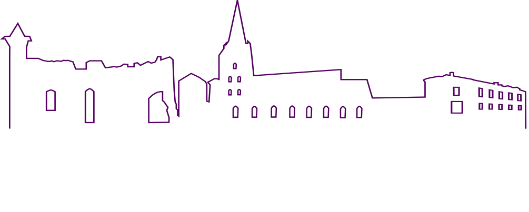 XI Mazpilsētu un lauku mūzikas skolas 2. - 4. klašu pianistu konkurss2023. gada 5.aprīlīDobeles Mūzikas skolas KamerzālēDobelē, Skolas ielā 2No 8.30Mēģinājumi rindas kārtībā10.00 – 11.30Konkursa atklāšana2. klases audzēkņu priekšnesumi11.30 – 12.302. klases audzēkņu priekšnesumu izvērtēšanaMēģinājumi rindas kārtībā12.30 – 13.002. klases audzēkņu apbalvošana13.00 – 14.203. – 4. klašu audzēkņu priekšnesumi14.20 – 15.003. – 4. klašu audzēkņu priekšnesumu izvērtēšana15.00 – 15.203. – 4. klašu audzēkņu apbalvošana